              Colegiul Economic Mangalia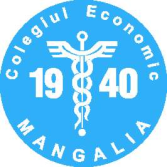 tel: 0241-750398; 0241-740820fax: 0241-750398E-mail: ecomang@yahoo.comstr. Oituz, nr. 20, Mangalia,cod 905500, jud. ConstanţaComisii metodice şi administrative care vor funcţiona în anul şcolar 2017-2018 Aria curriculară “Limbă şi comunicare"Responsabil: Chiriac GabrielaCatedra de „Limbă şi literatură română”Responsabil: Marinescu SimonaMembri:        Amet Nebie     Ciocoiu Andreea Lavinia     Rotaru Elena RamonaCatedra de „Limbi străine”Responsabil: Rotaru Elena RamonaMembri:   Bodnărescu DoinaChiriac GabrielaToşa Camelia GabrielaTănase IonelaCioroiu Daniela CarmenAria curriculară „Matematică şi ştiinţe”Responsabil: Gheorghe NicoletaCatedra de MatematicăResponsabil: Teodorescu NicoletaMembri:  Vărgatu SilviaIrimia CristinaGheorghe NicoletaVasile RoxanaCatedra de Fizică-Chimie-BiologieResponsabil: Lazăr NicoletaMembri:   Marin Irina                Hovan Hortensia Simona     Sătescu Maria     Vlăduț NicolaeAria curriculară „Om şi societate”Responsabil: Bocâncă FlorenţaCatedra de Socio-umane-IstorieResponsabil: Sandu MihaiMembri:   Radu VioricaFlorea DeliaNicolăescu NicoletaDrobnițchi Elena AdinaCatedra de Geografie-Religie-Educație fizicăResponsabil: Mîrzali GhiulerMembri:   Stoica Violeta                Ionescu VasilicaBîrboră ConstantinMihalcea MonicaPopa EdvikaAria curriculară „Tehnologii”Responsabil: Popa Gabriela LilianaCatedra EconomicResponsabil: Teodorescu AnișoaraMembri: Bordei Lăcrămioara    Dascălu MarilenaRaţiu MădălinaVoiculescu AlinaCatedra Comerț           Responsabil: Stamatin Carmen           Membri:  Ciobănel Raluca Simona                                     Matei Loredana                                     Coman Anca  Gheonea Nicoleta  Tulea OanaCatedra de Turism şi Tehnologia informaţiei şi a comunicaţiilorResponsabil: Rașid NelidaMembri:  Tudose Delia   Dumitru Alina   Curcan RoxanaCatedra de Alimentaţie publicăResponsabil: Rotaru ElenaMembri:  Tănase Cornelia                                       Chirică ElenaMoraru VasilicaPopa Gabriela LilianaRotaru ElenaApostu Gabriela – M.I.Brumaru Florica – M.I.Taulea Georgeta IuliaComisia pentru consiliere, orientare și activități extrașcolareResponsabil: Florea Delia CasianaMembri: DirigințiiComisia metodică a diriginţilorResponsabil: Mîrzali GhiulerMembri:Bîrboră Constantin	Voiculescu AlinaStoica VioletaMîrzali GhiulerApostu GabrielaMatei LoredanFlorea Delia CasianaRotaru Elena RamonaToșaCamelia GabrielaMoraru VasilicaRotaru ElenaAmet Nebie Irimia CristinaRațiu MădălinaMarin IrinaBocâncă FlorenţaDumitru Alina    Popa Gabriela              Teodorescu Anișoara              Lazăr Nicoleta              Coman Anca              Teodorescu Nicoleta              Chirică Elena              Tudose Delia	   Chiriac Gabriela   Tănase Ionela             Cioroiu Daniela Carmen                                       Nicolăescu NicoletaCurcan RoxanaStamatin CarmenSandu MihaiGheorghe NicoletaBordei LacramioaraMarinescu SimonaDascălu MarilenaConsiliul pentru curriculum (comisie cu caracter permanent)Preşedinte: director Ciobănel Raluca SimonaMembri:  dir.adj.Tănase Cornelia	   C.P.P.E. - Florea Delia Casiana   Psiholog școlar – Radu Viorica  Șefi catedră și de arii: Chiriac Gabriela			   Gheorghe Nicoleta			   Bocâncă Florența   Popa Gabriela              Rașid Nelida	 		   Teodorescu Anișoara              Stamatin Carmen              Rotaru Elena              Marinescu Simona              Lazăr Nicoleta              Teodorescu Nicoleta              Sandu Mihai              Mîrzali Ghiuler              Rotaru Elena RamonaComisia de acordare a burselor şi a altor ajutoare sociale.Responsabil: Voiculescu Alina            Membri:  Pretorian Liliana	    Bordei Lăcrămioara		    Moraru Vasilica    Cioc Ecaterina    Stere Mihai    Tudose Delia    Chiriac Gabriela    Tănase Ionela    Cioroiu Daniela    Nicolăescu NicoletaComisia pentru întocmirea oraruluiResponsabil: Florea Delia CasianaMembri: Gheorghe Nicoleta	  Apostu Gabriela	Comisia pentru scrierea condicii de prezenţă a cadrelor didacticeResponsabil: Tănase CorneliaMembri: Florea Delia Casiana  Gheorghe Nicoleta  Chiriac Gabriela  Stamatin Carmen  Tulea OanaComisia pentru organizarea serviciului pe şcoală profesori/eleviResponsabil: Tănase CorneliaMembri:  Florea Delia Casiana (profesori)	    Gheorghe Nicoleta	 (profesori)Mihalcea Monica (elevi - 730 – 1300)Curcan Roxana (elevi – 1300 – 1830)Dascălu Marilena (elevi – 1830 – 2200)Comisia pentru promovarea imaginii şcoliiResponsabil: Rotaru Elena RamonaMembri:  Amet Nebie               Curcan Roxana                           Marinescu Simona                          Teodorescu Nicoleta                           Apostu Gabriela		    Bodnărescu Andreea    Chirică Elena    Tudose DeliaEchipa pedagogică a Centrului de Documentare şi InformareResponsabil: Negoiţă IbolyaMembri:  Radu Viorica - psihologRașid NelidaRotaru Elena RamonaSandu MihaiTeodorescu AnișoaraMîrzali GhiulerMoraru VasilicaBodnărescu Andreea                            Marinescu Simona                            Amet Nebie                            Dascălu Marilena                            Curcan Roxana                            Chirică Elena	Comisia pentru perfecţionare şi formare continuă (comisie cu caracter permanent)Responsabil: Popa Gabriela            Membri:   Ciobănel Raluca Simona                Tănase CorneliaAzis EnidanComisia pentru încadrare şi salarizare a personaluluiResponsabil: Ciobănel Raluca SimonaMembri:   Rașid Nelida                           Tănase CorneliaAzis EnidanCioc Ecaterina                Popa Gabriela – lider FEN	     Bocâncă Florența – lider FSLIComisia de redactare a deciziilor emise de directorul unității școlareResponsabil: Ciobănel Raluca SimonaMembri: Tănase Cornelia		Teodorescu Anișoara		 Azis EnidanComisia pentru revizuirea și actualizarea Planului de Acțiune al ȘcoliiResponsabil: Ciobănel Raluca SimonaMembri: dir.adj. Tănase Cornelia		   Florea Delia Casiana                          Curcan Roxana                          Lazăr Nicoleta                          Rașid Nelida                          Stamatin Carmen	  	   Popa Gabriela – lider FSE Spiru Haret		   Bocâncă Florența – lider FSLIComisia pentru ritmicitatea notării, verificarea frecvenţei, combaterea absenteismului și abandonului școlar Responsabil: Tănase CorneliaMembri: Mîrzali Ghiuler (cl.a IX-a)	  Moraru Vasilica (cl. a X-a)             Rațiu Mădălina(cl.a XI-a)	  Chirică Elena (cl.a XII-a)             Tudose Delia (învățământ profesional)	  Bordei Lăcrămioara (învățământ seral)Comisia pentru programe și proiecte educative (comisie cu caracter permanent)Responsabil: Rașid NelidaMembri: Ciobănel Raluca Simona	   Tănase Cornelia	   Teodorescu Nicoleta	   Rotaru Ramona   Chiriac Gabriela   Rotaru Elena   Bodnărescu Andreea   Stamatin Carmen   Tănase Ionela   Popa Gabriela   Tudose Delia   Curcan Roxana   Cioroiu Daniela CarmenComisia pentru selectarea, achiziționarea şi distribuirea manualelorResponsabil: Ciobănel Raluca SimonaMembri: Iacob Flavia		  Șefii de catedreComisia pentru promovarea ofertei educaționale a școliiResponsabil: Ciobănel Raluca SimonaMembri:               Tănase Cornelia   Rașid Nelida   Popa Gabriela   Nicolăescu Nicoleta   Mîrzali Ghiuler   Toșa Camelia Gabriela   Marinescu Simona   Stamatin Carmen   Dascălu Marilena   Coman Anca   Apostu Gabriela                          Rațiu Mădălina   Rotaru Elena   Marin Irina  Chirică Elena  Bocâncă Florența              Teodorescu Anișoara  Negoiță Ibolya  Moraru Vasilica  Bodnărescu Andreea  Mihalcea Monica  Tudose Delia 		  Oprean Alina Liliana                         Matei Loredana                       Bordei Lăcrămioara  Tănase Ionela  Sandu Mihai  Matei Loredana  Tulea OanaCioroiu Daniela Carmen                        Curcan RoxanaComisia pentru monitorizarea pregătirii pentru examenelor de sfârşit de ciclu, a concursurilor și olimpiadelor şcolareResponsabil: Ciobănel Raluca SimonaMembri: Șefii de catedre 	   Șefii de ariiComisia pentru sprijinirea activităţii compartimentului  financiar contabilResponsabil: Ciobănel Raluca SimonaMembri: Voiculescu Alina   Bordei LăcrămioaraComisia pentru revizuirea ROFResponsabil: Tănase CorneliaMembri:  Sandu Mihai   Bîrboră Constantin   Marin Irina   Moraru Vasilica   Rațiu Mădălina   Curcan Roxana   Matei Loredana   Amet Nebie   Florea Delia Casiana   Bocâncă Florența – lider sindical FSLI   Popa Gabriela – lider sindical FSE Spiru Haret   Radu Viorica – psiholog școlar     Dobre Sorina – părinte   Chitic Geanina. – elev cl. a XII-a AComisia pentru gestionarea SIIRResponsabil: Ciobănel Raluca SimonaMembri: Tănase Cornelia	   Irimia Cristina	   Rașidl Nelida	   Azis Enidan	   Pretorian Liliana	   Cioc Ecaterina   Stere MihaiComisia de constituire a formațiunilor de studiu la clasele a X-a și a XI-aResponsabil: Ciobănel Raluca SimonaMembri: Azis Enidan             Pretorian Liliana             Apostu Gabriela             Moraru VasilicaComisia pentru formarea continuă a adulțilorResponsabil: Tănase CorneliaMembri: Rațiu Mădălina              Popa Gabriela              Rașid NelidaComisia de monitorizare a absolvențilorResponsabil: Tănase CorneliaMembri: Bîrboră Constantin	   Voiculescu Alina              Stoica Violeta                          Mîrzali Ghiuler                          Apostu Gabriela                          Bordei Lăcrămioara   Sandu Mihai   Tudose Delia   Chiriac GabrielaComisia de securitate şi sănătate în muncă şi situaţii de urgenţă (comisie cu caracter permanent)Responsabil: Danciu ConstantinMembri:   Florea Delia CasianaBrumaru FloricaApostu GabrielaTaulea Georgeta IuliaTulea OanaComitetul de securitate şi sănătate în muncă Responsabil: Ciobănel Raluca SimonaSecretar: Danciu ConstantinMedic medicina muncii: Bucur Ana-MariaMembri: Radu Viorica - psiholog   Lazăr Nicoleta   Radu MihaelaComisia pentru încheierea contractelor de practică cu agenţii economici pentru desfăşurarea activităţii practice a elevilorResponsabil: Ciobănel Raluca SimonaMembri:   Tănase Cornelia	     Stamatin Carmen     Popa Gabriela     Apostu Gabriela		     Brumaru Florica     Tudose DeliaTaulea Georgeta IuliaTulea OanaComisia pentru verificarea documentelor școlare și a actelor de studiiResponsabil: Ciobănel Raluca SimonaMembri:   Irimia Cristina		     Sandu MihaiComisia pentru prevenirea si eliminarea violentei, a faptelor de coruptie si discriminarii in mediul scolar si promovarea interculturalitatii (comisie cu caracter permanent)Preşedinte: Ciobănel Raluca SimonaDirector adjunct Tănase CorneliaCoordonator de proiecte şi program: Florea Delia CasianaMembri: Bîrboră ConstantinRadu Viorica - psiholog Apostu GabrielaSandu MihaiMîrzali GhiulerReprezentant Consiliul Local:Tănase Leonard FlorinReprezentant Asociaţia Școala copilului meu:Chiriac Cristian (părinte la clasa a 12-a B)Adil Selda (părinte la clasa a 11-a F)Borcescu Răzvan (părinte la clasa a 10-a F)Reprezentant elevi: Baubec Giulia – cl. a XII-a AComisia de recepţie a lucrărilor de reparaţii-construcţii.Responsabil: Ciobănel Raluca SimonaMembri:   Tănase Cornelia                Cioc Ecaterina	     Radu Mihaela	     Reprezentant PrimărieComisia de recepţie bunuriAdministrator patrimoniuGestionar: Radu MihaelaMembri: Iacob Flavia			  Negoiță IbolyaLaboratoare, cabineteGestionar: Iacob FlaviaMembri: Stere Mihai	Dumitru Alina	Curcan RoxanaLaboratoare alimentaţie publicăGestionar: Ciobanu CarmenMembri:	 Iacob Flavia		Brumaru Florica		Apostu Gabriela     Carte şcolarăGestionar: Negoiţă IbolyaMembri:   Iacob FlaviaStere Mihai                  Gestiunea 5 Arhiva                        Gestionar: Azis Enidan                       Membri: Pretorian Liliana                                    Voiculescu AlinaComisia de inventariereResponsabil: Ciobănel Raluca SimonaMembri: Tănase Cornelia, Cioc EcaterinaInventarierea laboratoarelor de cultură generală şi a cabinetelor de informaticăStere MihaiIacob FlaviaDumitru AlinaInventarierea laboratoarelor de Alimentaţie PublicăCiobanu CarmenApostu GabrielaBrumaru FloricaInventarierea bazei materiale a unităţii şcolareRadu MihaelaTeodorescu AnisoaraCurcan RoxanaComisia de casareResponsabil: Ciobănel Raluca SimonaMembri:   Apostu GabrielaBrumaru FloricaCiobanu CarmenIacob FlaviaRadu Mihaela Comisia de selectare a ofertelorResponsabil: Ciobănel Raluca SimonaMembri:   Tănase Cornelia                Cioc Ecaterina	     Radu MihaelaComisia pentru evaluarea şi asigurarea calităţii (comisie cu caracter permanent)Coordonator: Lazăr NicoletaMembri:  prof. Moraru Vasilica	   prof.Tudose DeliaReprezentant sindical FSLI – Bocâncă FlorențaReprezentant sindical FSE Spiru Haret – Curcan RoxanaReprezentant Asociaţia de părinţi a Colegiul Economic Mangalia –Stănescu Mihaela (părinte la  clasa a 10-a B)Reprezentant Consiliu Local – Ali LeilaReprezentant Minorităţi – Mîrzali GhiulerReprezentant elevi – Iftimia Cristina-cl. a XII-a AComisia pentru control managerial intern (comisie cu caracter permanent)Membri:Tănase Cornelia Petronela – director adjunct, responsabil activitate instructiv – educativă;Cioc Ecaterina  – contabil şef, responsabil activitate financiar-contabilă;Azis Enidan – secretar, responsabil activitate resurse umane;Radu Mihaela – administrator, responsabil activitate administrativă.Comisia pentru achizițiile publiceResponsabil: Tănase Cornelia Petronela – dir. adjunctMembri:  Cioc Ecaterina - contabil	    Radu Mihaela – administrator               Popa Gabrilela – responsabil arie curriculară Tehnologii               Gheorghe Nicoleta – responsabil arie curriculară Matematică şi ştiinţe               Bocâncă Florența – responsabil arie curriculară Om și societate              Chiriac Gabriela - responsabil arie curriculară Limbă şi comunicareDIRECTOR,Prof.Ciobănel Raluca Simona